TITUS CHAPTER 3IN TITUS CHAPTER 3 THE APOSTLE PAUL WAS ENCOURAGING TITUS TO ADDRESS THE FOLLOWING IN THE CHURCH OF GOD AT CRETE, WHERE TITUS WAS SITUATED AS A MINSTER AT THE TIME OF THE WRITING OF THE EPISTLE:THE CONDUCT TOWARDS GOVERNMENTAL AUTHORITIESJUSTIFICATION OF THOSE CALLED BY GOD THE FATHER TO JESUS CHRIST AND THE GOOD WORKS OF GOD REQUIREDHOW TO DEAL WITH THOSE BRETHREN AFTER THEY ARE WARNED FOR PROMOTING FALSE DOCTRINE.THE APOSTLE PAUL ENCOURAGE TITUS TO TEACH THE RESPECT DUE TO GOVERNMENTAL AUTHORITIES.Titus 3:1-3 (KJV) 1 PUT G5279 THEM G846 IN MIND G5279 TO BE SUBJECT G5293 TO PRINCIPALITIES G746 AND G2532 POWERS, G1849 TO OBEY MAGISTRATES, G3980 TO BE G1511 READY G2092 TO G4314 EVERY G3956 GOOD G18 WORK, G2041 Titus 3:2 (KJV) 2 To speak evil of G987 no man, G3367 to be G1511 no brawlers, G269 but gentle, G1933 shewing G1731 all G3956 meekness G4236 unto G4314 all G3956 men. G444Titus 3:3 (KJV) 3 For G1063 we ourselves G2249 also G2532 were G2258 sometimes G4218 foolish, G453 disobedient, G545 deceived, G4105 serving G1398 divers G4164 lusts G1939 and G2532 pleasures, G2237 living G1236 in G1722 malice G2549 and G2532 envy, G5355 hateful, G4767 and hating G3404 one another. G240OTHER RELATED SCRIPTURESRom 13:1-7 (KJV) 1 Let every G3956 soul G5590 be subject G5293 unto the higher G5242 powers. G1849 For G1063 there is G2076 no G3756 power G1849 but G1508 of G575 God: G2316 G1161 the powers G1849 that be G5607 are G1526 ordained G5021 of G5259 God. G2316Rom 13:2 (KJV) 2 Whosoever therefore G5620 resisteth G498 the power, G1849 resisteth G436 the ordinance G1296 of God: G2316 and G1161 they that resist G436 shall receive G2983 to themselves G1438 damnation. G2917Rom 13:3 (KJV) 3 For G1063 rulers G758 are G1526 not G3756 a terror G5401 to good G18 works, G2041 but G235 to the evil. G2556 Wilt thou G2309 then G1161 not G3361 be afraid G5399 of the power? G1849 do G4160 that which is good, G18 and G2532 thou shalt have G2192 praise G1868 of G1537 the same: G846Rom 13:4 (KJV) 4 For G1063 he is G2076 the minister G1249 of God G2316 to thee G4671 for G1519 good. G18 But G1161 if G1437 thou do G4160 that which is evil, G2556 be afraid; G5399 for G1063 he beareth G5409 not G3756 the sword G3162 in vain: G1500 for G1063 he is G2076 the minister G1249 of God, G2316 a revenger G1558 to execute wrath G3709 upon G1519 him that doeth G4238 evil. G2556Rom 13:5 (KJV) 5 Wherefore G1352 ye must needs G318 be subject, G5293 not G3756 only G3440 for G1223 wrath, G3709 but G235 also G2532 for conscience G4893 sake. G1223Rom 13:6 (KJV) 6 For G1063 for G1223 this G5124 cause G1223 pay ye G5055 tribute G5411 also: G2532 for G1063 they are G1526 God's G2316 ministers, G3011 attending continually G4342 upon G1519 this G5124 very thing. G846Rom 13:7 (KJV) 7 Render G591 therefore G3767 to all G3956 their dues: G3782 tribute G5411 to whom G3588 tribute G5411 is due; custom G5056 to whom G3588 custom; G5056 fear G5401 to whom G3588 fear; G5401 honour G5092 to whom G3588 honour. G5092Eph 2:1-2 (KJV) 1 And G2532 you G5209 hath he quickened, who were G5607 dead G3498 in trespasses G3900 and G2532 sins; G266Eph 2:2 (KJV) 2 WHEREIN G1722 G3739 IN TIME PAST G4218 YE WALKED G4043 ACCORDING TO G2596 THE COURSE G165 OF THIS G5127 WORLD, G2889 according to G2596 the prince G758 of the power G1849 of the air, G109 the spirit G4151 that now G3568 worketh G1754 in G1722 the children G5207 of disobedience: G5431 Peter 2:13-17 (KJV) 13 G3767 Submit yourselves G5293 to every G3956 ordinance G2937 of man G442 for G1223 the Lord's sake: G2962 whether it be G1535 to the king, G935 as G5613 supreme; G52421 Peter 2:14 (KJV) 14 Or G1535 unto governors, G2232 as G5613 unto them that are sent G3992 by G1223 him G846 for G1519 G3303 the punishment G1557 of evildoers, G2555 and G1161 for the praise G1868 of them that do well. G171 Peter 2:15 (KJV) 15 For G3754 so G3779 is G2076 the will G2307 of God, G2316 that with well doing G15 ye may put to silence G5392 the ignorance G56 of foolish G878 men: G4441 Peter 2:16 (KJV) 16 As G5613 free, G1658 and G2532 not G3361 using G2192 your liberty G1657 for G5613 a cloke G1942 of maliciousness, G2549 but G235 as G5613 the servants G1401 of God. G23161 Peter 2:17 (KJV) 17 Honour G5091 all G3956 men. Love G25 the brotherhood. G81 Fear G5399 God. G2316 Honour G5091 the king. G935TITUS CHAPTER 3 CONTINUEDTHE APOSTLE PAUL IS REFERRING TO GOD THE FATHER WHO DEMONSTRATED HIS LOVE FOR US THROUGH THE SACRIFICE OF JESUS CHRIST.Titus 3:4-5 (KJV) 4 BUT G1161 AFTER G3753 THAT THE KINDNESS G5544 AND G2532 LOVE G5363 OF GOD G2316 OUR G2257 SAVIOUR G4990 TOWARD MAN G5363 APPEARED, G2014Titus 3:5 (KJV) 5 NOT G3756 BY G1537 WORKS G2041 OF G1722 RIGHTEOUSNESS G1343 WHICH G3739 WE G2249 HAVE DONE, G4160 but G235 according to G2596 his G846 mercy G1656 he saved G4982 us, G2248 by G1223 the washing G3067 of regeneration, G3824 and G2532 renewing G342 of the Holy G40 Ghost; G4151Titus 3:6 (KJV) 6 Which G3739 HE SHED G1632 on G1909 us G2248 abundantly G4146 through G1223 Jesus G2424 Christ G5547 our G2257 Saviour; G4990OTHER RELATED SCRIPTURESRom 2:4 (KJV) 4 Or G2228 despisest thou G2706 the riches G4149 of his G846 goodness G5544 and G2532 forbearance G463 and G2532 longsuffering; G3115 not knowing G50 that G3754 THE GOODNESS G5543 OF GOD G2316 LEADETH G71 THEE G4571 TO G1519 REPENTANCE? G3341Rom 12:1-2 (KJV) 1 I beseech G3870 you G5209 therefore, G3767 brethren, G80 by G1223 the mercies G3628 of God, G2316 that ye present G3936 your G5216 bodies G4983 a living G2198 sacrifice, G2378 holy, G40 acceptable G2101 unto God, G2316 which is your G5216 reasonable G3050 service. G2999Rom 12:2 (KJV) 2 And G2532 be G4964 not G3361 conformed G4964 to this G5129 world: G165 but G235 be ye transformed G3339 by the renewing G342 of your G5216 mind, G3563 that G1519 ye G5209 may prove G1381 what G5101 is that good, G18 and G2532 acceptable, G2101 and G2532 perfect, G5046 will G2307 of God. G2316TITUS CHAPTER 3 CONTINUEDGOD THE FATHER IS THE ONE WHO JUSTIFIES US BY THE BLOOD OF JESUS CHRIST.Titus 3:7 (KJV) 7 That G2443 BEING JUSTIFIED BY G1344 HIS G1565 GRACE, G5485 we should be made G1096 HEIRS G2818 according to G2596 the hope G1680 of eternal G166 life. G2222OTHER RELATED SCRIPTURES ON THE JUSTIFICATION OF GOD THE FATHER BY FAITH IN THE BLOOD OF JESUS CHRIST.Rom 2:13 (KJV) 13 (For G1063 not G3756 the hearers G202 of the law G3551 are just G1342 before G3844 God, G2316 BUT G235 THE DOERS G4163 OF THE LAW G3551 SHALL BE JUSTIFIED. G1344 Rom 3:24 (KJV) 24 BEING JUSTIFIED G1344 FREELY G1432 BY HIS G846 GRACE G5485 through G1223 the redemption G629 that is in G1722 Christ G5547 Jesus: G2424 Rom 3:25 (KJV) 25 Whom G3739 God G2316 hath set forth G4388 to be a propitiation G2435 through G1223 faith G4102 in G1722 his G846 blood, G129 to G1519 declare G1732 his G846 righteousness G1343 for G1223 the remission G3929 of sins G265 that are past, G4266 through G1722 the forbearance G463 of God; G2316 Rom 3:26 (KJV) 26 To G4314 declare, G1732 I say, at G1722 this G3568 time G2540 his G846 righteousness: G1343 THAT G1519 HE MIGHT BE G1511 JUST, G1342 AND G2532 THE JUSTIFIER G1344 OF HIM G846 WHICH BELIEVETH G4102 IN G1537 JESUS. G2424  Rom 5:6-8 (KJV) 6 For G1063 when we G2257 were G5607 yet G2089 without strength, G772 in due G2596 time G2540 Christ G5547 died G599 for G5228 the ungodly. G765Rom 5:7 (KJV) 7 For G1063 scarcely G3433 for G5228 a righteous man G1342 will G599 one G5100 die: G599 yet G1063 peradventure G5029 for G5228 a good man G18 some G5100 would G5111 ➔ even G2532 dare G5111 to die. G599Rom 5:8 (KJV) 8 But G1161 God G2316 commendeth G4921 his G1438 love G26 toward G1519 us, G2248 in that, G3754 while we G2257 were G5607 yet G2089 sinners, G268 Christ G5547 died G599 for G5228 us. G2257OTHER RELATED SCRIPTURES THOSE CHOSEN BY GOD THE FATHER TO BECOME HEIRS OF ETERNAL SALVATION AND JOINT HEIRS WITH JESUS CHRIST.Rom 8:16-17 (KJV) 16 The Spirit G4151 itself G846 beareth witness G4828 with our G2257 spirit, G4151 that G3754 we are G2070 the children G5043 of God: Rom 8:17 (KJV) 17 And G1161 if G1487 children, G5043 THEN G2532 HEIRS; G2818 HEIRS G2818 OF GOD, G3303 G2316 and G1161 JOINT-HEIRS G4789 WITH CHRIST; G5547 IF SO BE G1512 THAT WE SUFFER WITH G4841 HIM, that G2443 we may be G4888 also G2532 glorified together.  Gal 3:29 (KJV) 29 And G1161 if G1487 ye G5210 be Christ's, G5547 then G686 are ye G2075 Abraham's G11 seed, G4690 and G2532 HEIRS G2818 ACCORDING G2596 TO THE PROMISE.Gal 4:7 (KJV) 7 Wherefore G5620 thou art G1488 no more G3765 a servant, G1401 but G235 a son; G5207 and G1161 if G1487 a son, G5207 then G2532 an heir G2818 of God G2316 through G1223 Christ.James 2:5 (KJV) 5 Hearken, G191 my G3450 beloved G27 brethren, G80 Hath G1586 not G3756 God G2316 chosen G1586 the poor G4434 of this G5127 world G2889 rich G4145 in G1722 faith, G4102 AND G2532 HEIRS G2818 OF THE KINGDOM G932 WHICH G3739 HE HATH PROMISED G1861 TO THEM THAT LOVE G25 HIM?TITUS CHAPTER 3 CONTINUEDTHE APOSTLE PAUL FREQUENTLY USED THE PHRASE “THIS IS A FAITHFUL SAYING”.Titus 3:8 (KJV) 8 THIS IS A FAITHFUL G4103 SAYING, G3056 and G2532 these things G4012 G5130 I will G1014 THAT THOU G4571 AFFIRM CONSTANTLY, G1226 THAT G2443 THEY WHICH HAVE BELIEVED G4100 IN GOD G2316 MIGHT BE CAREFUL G5431 TO MAINTAIN G4291 GOOD G2570 WORKS. G2041 These things G5023 are G2076 good G2570 and G2532 profitable G5624 unto men. G444OTHER RELATED SCRIPTURES ON THE APOSTLE PAUL STATEMENT OF THE FAITHFUL SAYINGS OF GOD.1 Tim 1:15 (KJV) 15 THIS IS A FAITHFUL G4103 SAYING, G3056 and G2532 worthy G514 of all G3956 acceptation, G594 that G3754 Christ G5547 Jesus G2424 came G2064 into G1519 the world G2889 to save G4982 sinners; G268 of whom G3739 I G1473 am G1510 chief. G44131 Tim 4:8-9 (KJV) 8 For G1063 bodily G4984 exercise G1129 profiteth G2076 little: G4314 G3641 BUT G1161 GODLINESS G2150 IS G2076 PROFITABLE G5624 UNTO G4314 ALL THINGS, G3956 HAVING G2192 PROMISE G1860 OF THE LIFE G2222 THAT NOW IS, G3568 AND G2532 OF THAT WHICH IS TO COME. 1 Tim 4:9 (KJV) 9 THIS IS A FAITHFUL G4103 SAYING G3056 and G2532 worthy G514 of all G3956 acceptation.  2 Tim 2:11-13 (KJV) 11 IT IS A FAITHFUL G4103 SAYING: G3056 For G1063 if G1487 we be dead with G4880 him, we shall G4800 also G2532 live with G4800 him:2 Tim 2:12 (KJV) 12  G1487 we suffer, G5278 we shall G4821 also G2532 reign with G4821 him: if G1487 we deny G720 him, he also G2548 will deny G720 us: 2 Tim 2:13 (KJV) 13 If G1487 we believe not, G569 yet he G1565 abideth G3306 faithful: G4103 he cannot G3756 G1410 deny G720 himself.WE ARE REQUIRED TO MAINTAIN GOOD WORKS LED BY THE HOLY SPIRIT.Matt 5:16 (KJV) 16 Let your G5216 light G5457 so G3779 shine G2989 before G1715 men, G444 THAT G3704 THEY MAY SEE G1492 YOUR G5216 GOOD G2570 WORKS, G2041 and G2532 glorify G1392 your G5216 Father G3962 which G3588 is in G1722 heaven. G3772John 10:32 (KJV) 32 Jesus G2424 answered G611 them, G846 Many G4183 good G2570 works G2041 have I shewed G1166 you G5213 from G1537 my G3450 Father; G3962 for G1223 which G4169 of those G846 works G2041 do ye stone G3034 me? G3165Acta 9:36 (KJV) 36 Now G1161 there was G2258 at G1722 Joppa G2445 a certain G5100 disciple G3102 named G3686 Tabitha, G5000 which G3739 by interpretation G1329 is called G3004 Dorcas: G1393 THIS WOMAN G3778 G846 WAS G2258 FULL G4134 OF GOOD G18 WORKS G2041 AND G2532 ALMSDEEDS G1654 WHICH G3739 SHE DID. G4160Gal 6:10 (KJV) 10 As G5613 we have G2192 therefore G686 G3767 opportunity, G2540 LET US DO G2038 GOOD G18 UNTO G4314 ALL G3956 MEN, ESPECIALLY G1161 G3122 UNTO G4314 THEM WHO ARE OF THE HOUSEHOLD G3609 OF FAITH. G4102Eph 2:10 (KJV) 10 FOR G1063 WE ARE G2070 HIS G846 WORKMANSHIP, G4161 CREATED G2936 IN G1722 CHRIST G5547 JESUS G2424 UNTO G1909 GOOD G18 WORKS, G2041 which G3739 God G2316 hath before ordained G4282 that G2443 we should walk G4043 in G1722 them. G8461 Tim 5:25 (KJV) 25 Likewise G5615 also G2532 the good G2570 works G2041 of some are G2076 manifest beforehand; G4271 and G2532 they that are G2192 otherwise G247 cannot G3756 G1410 be hid. G29281 Tim 6:18 (KJV) 18 THAT THEY DO GOOD, G14 THAT THEY BE RICH G4147 IN G1722 GOOD G2570 WORKS, G2041 ready to distribute, G1511 G2130 willing to communicate; G2843Titus 3:14 (KJV) 14 AND G1161 LET G3129 OURS G2251 ALSO G2532 LEARN G3129 TO MAINTAIN G4291 GOOD G2570 WORKS G2041 for G1519 necessary G316 uses, G5532 that G3363 they be G5600 not G3363 unfruitful. G175Heb 10:24-25 (KJV) 24 AND G2532 LET US CONSIDER G2657 ONE ANOTHER G240 TO G1519 PROVOKE G3948 UNTO LOVE G26 AND G2532 TO GOOD G2570 WORKS: G2041Heb 10:25 (KJV) 25 Not G3361 forsaking G1459 the assembling G1997 of ourselves G1438 together, G1997 as G2531 the manner G1485 of some G5100 is; but G235 exhorting G3870 one another: and G2532 so much G5118 the more, G3123 as G3745 ye see G991 the day G2250 approaching. James 4:17 (KJV) 17 THEREFORE G3767 TO HIM THAT KNOWETH G1492 TO DO G4160 GOOD, G2570 AND G2532 DOETH G4160 IT NOT, G3361 TO HIM G846 IT IS G2076 SIN. G2661 Peter 2:12 (KJV) 12 Having G2192 your G5216 conversation G391 honest G2570 among G1722 the Gentiles: G1484 that, G2443 whereas G1722 G3739 they speak against G2635 you G5216 as G5613 evildoers, G2555 THEY MAY G1392 ➔ BY G1537 YOUR GOOD G2570 WORKS, G2041 WHICH THEY SHALL BEHOLD, G2029 GLORIFY G1392 GOD G2316 IN G1722 THE DAY G2250 OF VISITATION. G1984TITUS CHAPTER 3 CONTINUEDAVOID CONTENTION ABOUT THE LAW OF GOD.Titus 3:9 (KJV) 9 But G1161 avoid G4026 foolish G3474 questions, G2214 and G2532 genealogies, G1076 and G2532 contentions, G2054 and G2532 strivings about G3163 THE LAW; G3544 for G1063 they are G1526 unprofitable G512 and G2532 vain. G3152OTHER RELATED SCRIPTURESRom 8:6-8 (KJV) 6 For G1063 to be G5427 carnally G4561 minded G5427 is death; G2288 but G1161 to be G5427 spiritually G4151 minded G5427 is life G2222 and G2532 peace. G1515Rom 8:7 (KJV) 7 Because G1360 the carnal G4561 mind G5427 is enmity G2189 against G1519 God: G2316 for G1063 it is G5293 not G3756 subject G5293 to the law G3551 of God, G2316 neither G3761 indeed G1063 can be. G1410 Rom 8:8 (KJV) 8 So then G1161 they that are G5607 in G1722 the flesh G4561 cannot G3756 G1410 please G700 God. G2316 1 Tim 1:4 (KJV) 4 Neither G3366 give heed G4337 to fables G3454 and G2532 endless G562 genealogies, G1076 which G3748 minister G3930 questions, G2214 rather G3123 than G2228 godly G2316 edifying G3620 which G3588 is in G1722 faith: G4102 so do.1 Tim 1:7-9 (KJV) 7 Desiring G2309 to be G1511 teachers of the law; G3547 G3361 understanding G3539 neither G3383 what G3739 they say, G3004 nor G3383 whereof G4012 G5101 they affirm. G1226 1 Tim 1:8 (KJV) 8 But G1161 we know G1492 that G3754 the law G3551 is good, G2570 if G1437 a man G5100 use G5530 it G846 lawfully; G3545  1 Tim 1:9 (KJV) 9 Knowing G1492 this, G5124 that G3754 the law G3551 is G2749 not G3756 made G2749 for a righteous man, G1342 but G1161 for the lawless G459 and G2532 disobedient, G506 for the ungodly G765 and G2532 for sinners, G268 for unholy G462 and G2532 profane, G952 for murderers of fathers G3964 and G2532 murderers of mothers, G3389 for manslayers, G409  1 Tim 6:3-5 (KJV) 3 If any man G1536 teach otherwise, G2085 and G2532 consent G4334 not G3361 to wholesome G5198 words, G3056 even the words of our G2257 Lord G2962 Jesus G2424 Christ, G5547 and G2532 to the doctrine G1319 which is according G2596 to godliness;1 Tim 6:4 (KJV) 4 He is proud, G5187 knowing G1987 nothing, G3367 but G235 doting G3552 about G4012 questions G2214 and G2532 strifes of words, G3055 whereof G1537 G3739 cometh G1096 envy, G5355 strife, G2054 railings, G988 evil G4190 surmisings, 1 Tim 6:5 (KJV) 5 Perverse disputings G3859 of men G444 of corrupt G1311 minds, G3563 and G2532 destitute G650 of the truth, G225 supposing G3543 that gain G4200 is G1511 godliness: G2150 from G575 such G5108 withdraw thyself.2 Tim 2:23-26 (KJV) 23 BUT G1161 FOOLISH G3474 AND G2532 UNLEARNED G521 QUESTIONS G2214 AVOID, G3868 KNOWING G1492 THAT G3754 THEY DO GENDER G1080 STRIFES.2 Tim 2:24 (KJV) 24 And G1161 the servant G1401 of the Lord G2962 must G1163 not G3756 strive; G3164 but G235 be G1511 gentle G2261 unto G4314 all G3956 men, apt to teach, G1317 patient, 2 Tim 2:25 (KJV) 25 In G1722 meekness G4236 instructing G3811 those that oppose themselves; G475 if G3379 God G2316 peradventure G3379 will give G1325 them G846 repentance G3341 to G1519 the acknowledging G1922 of the truth; 2 Tim 2:26 (KJV) 26 And G2532 that they may recover themselves G366 out of G1537 the snare G3803 of the devil, G1228 who are taken captive G2221 by G5259 him G846 at G1519 his G1565 will.TITUS CHAPTER 3 CONTINUEDTHE APOSTLE PAUL WAS ADVISING TITUS ON HOW THE CHURCH OF GOD SHOULD DEAL WITH A PERSON WHO IS A HERETICK – A FOLLOWER OF FALSE DOCTRINE – AFTER A FIRST AND SECOND WARNING.THE PERSON WAS TO BE REJECTED AFTER TWO (2) WARNINGS IF THEY CONTINUE TO CHOOSE TO FOLLOWER FALSE DOCTRINES, SO THAT THEY WOULD LEAD AWAY THE WEAKER BRETHREN IN THE CHURCH OF GOD.Titus 3:10-11 (KJV) 10 A man G444 that is an HERETICK G141 after G3326 the first G3391 and G2532 second G1208 ADMONITION G3559 REJECT; G3868Titus 3:11 (KJV) 11 Knowing G1492 that G3754 he that is such G5108 is subverted, G1612 and G2532 sinneth, G264 BEING G5607 CONDEMNED OF HIMSELF. G843OTHER RELATED SCRIPTURES ON A HOW A HERETICK SHOULD BE HANDLED IN THE CHURCH OF GOD.Rom 16:17-18 (KJV) 17 Now G1161 I beseech G3870 you, G5209 brethren, G80 MARK G4648 THEM WHICH CAUSE G4160 DIVISIONS G1370 AND G2532 OFFENCES G4625 CONTRARY G3844 TO THE DOCTRINE G1322 WHICH G3739 YE G5210 HAVE LEARNED; G3129 AND G2532 AVOID G1578 THEM. G575 G846 Rom 16:18 (KJV) 18 For G1063 they that are such G5108 serve G1398 not G3756 our G2257 Lord G2962 Jesus G2424 Christ, G5547 but G235 their own G1438 belly; G2836 and G2532 by G1223 good words G5542 and G2532 fair speeches G2129 deceive G1818 the hearts G2588 of the simple. G172OTHER SCRIPTURES ON ADMONITION WHICH MEANS TO WARN, A MILD REBUKE, THE CALLING ATTENTION TO, SO TO THAT OTHERS WILL NOT FOLLOW AFTER THE SAME EXAMPLE.THIS WORD ADMONITION IS ONLY USED THREE PLACES IN THE NEW TESTAMENT.1 Cor 10:11-12 (KJV) 11 Now G1161 all G3956 these things G5023 happened G4819 unto them G1565 for ensamples: G5179 and G1161 they are written G1125 for G4314 our G2257 ADMONITION, G3559 upon G1519 whom G3739 the ends G5056 of the world G165 are come. G26581 Cor 10:12 (KJV) 12 Wherefore G5620 let G991 him that thinketh G1380 he standeth G2476 take heed G991 lest G3361 he fall. G4098Eph 6:4 (KJV) 4 And, G2532 ye fathers, G3962 provoke G3949 not G3361 your G5216 children G5043 to wrath: G3949 but G235 bring G1625 them G846 up G1625 in G1722 the nurture G3809 and G2532 ADMONITION G3559 OF THE LORD. G2962OTHER RELATED SCRIPTURES ON THE APOSTLE PAUL ADDRESSING HERESIES IN THE CHURCH OF GOD.1 Cor 11:17-19 (KJV) 17 Now G1161 in this G5124 that I declare G3853 unto you I praise G1867 you not, G3756 that G3754 ye come together G4905 not G3756 for G1519 the better, G2909 but G235 for G1519 the worse.1 Cor 11:18 (KJV) 18 For G1063 G3303 first of all, G4412 when ye G5216 come together G4905 in G1722 the church, G1577 I hear G191 that there be G5225 divisions G4978 among G1722 you; G5213 and G2532 I partly G3313 believe G4100 it.1 Cor 11:19 (KJV) 19 For G1063 there must G1163 be G1511 also G2532 heresies G139 among G1722 you, G5213 that G2443 they which are approved G1384 may be made G1096 manifest G5318 among G1722 you.2 Peter 2:1 (KJV) 1 But G1161 there were G1096 false prophets G5578 also G2532 among G1722 the people, G2992 even G2532 as G5613 there shall be G2071 false teachers G5572 among G1722 you, G5213 WHO G3748 PRIVILY SHALL BRING IN G3919 DAMNABLE G684 HERESIES, G139 even G2532 denying G720 the Lord G1203 that bought G59 them, G846 and bring G1863 upon themselves G1438 swift G5031 destruction.EXAMPLE OF HYMENAEUS AND ALEXANDER1 Tim 1:18-20 (KJV) 18 This G5026 charge G3852 I commit G3908 unto thee, G4671 son G5043 Timothy, G5095 according to G2596 the prophecies G4394 which went before G4254 on G1909 thee, G4571 that G2443 thou G4754 by G1722 them G846 mightest war G4754 a good G2570 warfare;1 Tim 1:19 (KJV) 19 Holding G2192 faith, G4102 and G2532 a good G18 conscience; G4893 which G3739 some G5100 having put away G683 concerning G4012 faith G4102 have made shipwreck: 1 Tim 1:20 (KJV) 20 Of whom G3739 is G2076 Hymenaeus G5211 and G2532 Alexander; G223 whom G3739 I HAVE DELIVERED G3860 UNTO SATAN, G4567 THAT G2443 THEY MAY LEARN G3811 NOT G3361 TO BLASPHEME.EXAMPLE OF HYMENAEUS AND PHILETUS.2 Tim 2:16-21 (KJV) 16 But G1161 shun G4026 profane G952 and vain babblings: G2757 for G1063 they will increase G4298 unto G1909 more G4119 ungodliness.2 Tim 2:17 (KJV) 17 And G2532 their G846 word G3056 will eat G2192 G3542 as G5613 doth a canker: G1044 OF WHOM G3739 IS G2076 HYMENAEUS G5211 AND G2532 PHILETUS; 2 Tim 2:18 (KJV) 18 Who G3748 concerning G4012 the truth G225 have erred, G795 saying G3004 that the resurrection G386 is past G1096 already; G2235 and G2532 overthrow G396 the faith G4102 of some.2 Tim 2:19 (KJV) 19 Nevertheless G3305 the foundation G2310 of God G2316 standeth G2476 sure, G4731 having G2192 this G5026 seal, G4973 The Lord G2962 knoweth G1097 them that are G5607 his. G846 And, G2532 Let G868 everyone G3956 that nameth G3687 the name G3686 of Christ G5547 depart G868 from G575 iniquity.2 Tim 2:20 (KJV) 20 But G1161 in G1722 a great G3173 house G3614 there are G2076 not G3756 only G3440 vessels G4632 of gold G5552 and G2532 of silver, G693 but G235 also G2532 of wood G3585 and G2532 of earth; G3749 and G2532 some G3739 G3303 to G1519 honour, G5092 and G1161 some G3739 to G1519 dishonour.2 Tim 2:21 (KJV) 21 If G1437 a man G5100 therefore G3767 purge G1571 himself G1438 from G575 these, G5130 he shall be G2071 a vessel G4632 unto G1519 honour, G5092 sanctified, G37 and G2532 meet G2173 for the master's use, G1203 and prepared G2090 unto G1519 every G3956 good G18 work.TITUS CHAPTER 3 CONTINUEDIN TITUS CHAPTER 3 WE SEE THE EVIDENCE OF THE LOCATION FROM WHERE THE APOSTLE PAUL WROTE THE EPISTLE TO TITUS, WHICH WAS AT NICOPOLIS IN MACEDONIA DURING HIS SECOND MISSIONARY JOURNEY. Titus 3:12 (KJV) 12 When G3752 I shall send G3992 Artemas G734 unto G4314 thee, G4571 or G2228 Tychicus, G5190 be diligent G4704 to come G2064 unto G4314 me G3165 to G1519 NICOPOLIS: G3533 for G1063 I have determined G2919 there G1563 to winter. G3914OTHER RELATED SCRIPTURES AS TO THE EVIDENCE TO WHERE THE APOSTLE PAUL LOCATION WAS WHEN HE WROTE THE EPISTLE TO TITUS.DURING THE APOSTLE PAUL SECOND MISSIONARY JOURNEY HE WAS PERSECUTED BY THE JEWS OF THE CITY OF THESSALONICA IN MACEDONIA AND WAS SENT BY THE BRETHREN TO THE CITY OF BEREA STILL IN MACEDONIA. WHEN THE JEWS OF THESSALONICA, HEARD THAT PAUL WAS AT BEREA THEY CAME TO BEREA TO PERSECUTE PAUL ALSO AND THE BRETHREN SENT PAUL AWAY “TO GO AS IT WERE TO THE SEA” WHICH WAS TO THE COMMERCIAL CITY OF NICOLPOLIS ON THE SEA COAST, BEFORE SENDING HIM TO ATHENS. MANY SCHOLARS HAVE CONCLUDED ON MAPS THAT THE APOSTLE PAUL JOURNEYED TO ATHENS VIA SEA THINKING THAT THE STATEMENT “TO GO AS IT WERE TO THE SEA” BY LUKE THE PHYSICIAN, WHO WROTE THE BOOK OF ACTS, MEANT THAT FROM BEREA THE APOSTLE PAUL JOURNEYED TO ATHEN VIA THE SEA, WHICH IS NOT THE CASE. FROM BEAREA ONE CAN JOURNEY TO ATHENS VIA LAND, WHICH WAS THE CASE. IT WAS IN THE CITY OF NICOPOLIS THAT THE APOSTLE PAUL WROTE THE EPISTLE TO TITUS AS HE WAS DETERMINED TO SPEND WINTER AT NICOPOLIS.Acts 17:13-14 (KJV) 13 But G1161 when G5613 the Jews G2453 of G575 Thessalonica G2332 had knowledge G1097 that G3754 G2532 the word G3056 of God G2316 was preached G2605 of G5259 Paul G3972 at G1722 Berea, G960 they came G2064 thither also, G2546 and stirred up G4531 the people. G3793Acts 17:14 (KJV) 14 And G1161 then G5119 immediately G2112 THE BRETHREN G80 SENT AWAY G1821 PAUL G3972 TO GO G4198 AS IT WERE G5613 TO G1909 THE SEA: G2281 but G1161 G5037 Silas G4609 and G2532 Timotheus G5095 abode G5278 ➔ there G1563 still. G5278TITUS CHAPTER 3 CONTINUEDAT THE TIME OF THE WRITING OF THE APOSTLE PAUL WRITING OF THE EPISTLE TO TITUS, ZENAS AND APOLLOS WAS ALSO AT CRETE. Titus 3:13 (KJV) 13 Bring G4311 Zenas G2211 the lawyer G3544 and G2532 Apollos G625 on their journey G4311 diligently, G4709 that G2443 nothing G3367 be wanting G3007 unto them. G846THE APOSTLE PAUL USE OF THE WORD “OURS” TO TITUS TO MAKE THE DISTINCTION BETWEEN THOSE WHO WERE NOT FOLLOWING THE DOCTRINE OF CHRIST IN THE CHURCH OF GOD AT CRETE WHO WERE OBEDIENT TO THE DOCTRINE OF CHRIST AND THOSE WHO WERE PROMOTING FALSE DOCTRINE.Titus 3:14 (KJV) 14 And G1161 let G3129 OURS G2251 also G2532 learn G3129 to maintain G4291 good G2570 works G2041 for G1519 necessary G316 uses, G5532 that G3363 they be G5600 not G3363 UNFRUITFUL. G175OTHER RELATED SCRIPTURESMatt 13:22 (KJV) 22 He also G1161 that received seed G4687 among G1519 the thorns G173 is G2076 he that G3778 heareth G191 the word; G3056 and G2532 the care G3308 of this G5127 world, G165 and G2532 the deceitfulness G539 of riches, G4149 choke G4846 the word, G3056 and G2532 he becometh G1096 UNFRUITFUL. G175Eph 5:6-12 (KJV) 6 Let G538 no man G3367 deceive G538 you G5209 with vain G2756 words: G3056 for G1063 because G1223 of these things G5023 cometh G2064 the wrath G3709 of God G2316 upon G1909 the children G5207 of disobedience. G543Eph 5:7 (KJV) 7 Be G1096 not G3361 ye G1096 therefore G3767 partakers G4830 with them. G846Eph 5:8 (KJV) 8 For G1063 ye were G2258 sometimes G4218 darkness, G4655 but G1161 now G3568 are ye light G5457 in G1722 the Lord: G2962 walk G4043 as G5613 children G5043 of light: G5457Eph 5:9 (KJV) 9 (For G1063 the fruit G2590 of the Spirit G4151 is in G1722 all G3956 goodness G19 and G2532 righteousness G1343 and G2532 truth;) G225Eph 5:10 (KJV) 10 Proving G1381 what G5101 is G2076 acceptable G2101 unto the Lord. G2962Eph 5:11 (KJV) 11 And G2532 have G4790 no G3361 fellowship G4790 with the unfruitful G175 works G2041 of darkness, G4655 but G1161 rather G3123 G2532 reprove G1651 them.Eph 5:12 (KJV) 12 For G1063 it is G2076 a shame G149 even G2532 to speak G3004 of those things G2931 which are done G1096 of G5259 them G846 in secret. G2931TITUS CHAPTER 3 CONTINUEDALL THOSE WHO WERE WITH THE APOSTLE PAUL ON HIS SECOND MISSIONARY JOURNEY WHEN HE WROTE THE EPISTLE TO TITUS AT NICOPOLIS WERE THE FOLLOWING:SILAS WHO WAS ACCOMPANYING PAUL ON HIS SECOND MISSIONARY JOURNEY.THE BRETHREN OF BEREA WHO CARRIED WITH PAUL TO NICOPOLIS.LUKE THE PHYSICIAN WHO WROTE THE ACTS OF THE APOSTLE.Titus 3:15 (KJV) 15 ALL G3956 THAT ARE WITH G3326 ME G1700 salute G782 thee. G4571 Greet G782 them that love G5368 us G2248 in G1722 the faith. G4102 Grace G5485 be with G3326 you G5216 all. G3956 Amen. G281[fn]OTHER RELATED SCRIPTURES ON SILAS WAS WITH THE APOSTLE PAUL ON HIS SECOND MISSIONARY JOURNEY.Acts 17:10 (KJV) 10 And G1161 the brethren G80 immediately G2112 sent away G1599 G5037 PAUL G3972 AND G2532 SILAS G4609 by G1223 night G3571 unto G1519 Berea: G960 who G3748 coming G3854 thither went G549 into G1519 the synagogue G4864 of the Jews. G2453 OTHER RELATED SCRIPTURES ON LUKE THE PHYSICIAN ON THE APOSTLE PAUL SECOND MISSIONARY JOURNEY BY THE UE OF THE WORD “WE”.Acts 16:10-13 (KJV) 10 And G1161 after G5613 he had seen G1492 the vision, G3705 immediately G2112 WE ENDEAVOURED G2212 TO GO G1831 INTO G1519 MACEDONIA, G3109 ASSUREDLY GATHERING G4822 THAT G3754 THE LORD G2962 HAD CALLED G4341 US G2248 FOR TO PREACH THE GOSPEL G2097 UNTO THEM. G846 Acts 16:10-13 (KJV) 11 Therefore G3767 loosing G321 from G575 Troas, G5174 WE came with a straight course G2113 to G1519 Samothracia, G4543 and G5037 the next G1966 day to G1519 Neapolis; G3496 Acts 16:12 (KJV) 12 And G5037 from thence G1564 to G1519 Philippi, G5375 which G3748 is G2076 the chief G4413 city G4172 of that part G3310 of Macedonia, G3109 and a colony: G2862 and G1161 WE were G2258 in G1722 that G5026 city G4172 abiding G1304 certain G5100 days. G2250 Acts 16:13 (KJV) 13 And G5037 on the sabbath G4521 G2250 WE WENT G1831 out of G1854 the city G4172 by G3844 a river side, G4215 where G3757 prayer G4335 was wont G3543 to be made; G1511 and G2532 WE sat down, G2523 and spake G2980 unto the women G1135 which resorted G4905 thither.  LUKE THE PHYSICIAN WAS ACCOMPANYING THE APOSTLE PAUL AND SILAS.Acts 16:16 (KJV) 16 And G1161 it came to pass, G1096 as WE G2257 WENT G4198 TO G1519 PRAYER, G4335 a certain G5100 damsel G3814 possessed G2192 with a spirit G4151 of divination G4436 met G528 us, G2254 which G3748 brought G3930 her G846 masters G2962 much G4183 gain G2039 by soothsaying: G3132  THE APOSTLE PAUL WROTE THE EPISTLE TO TITUS FROM NICOPOLIS IN MACEDONIA.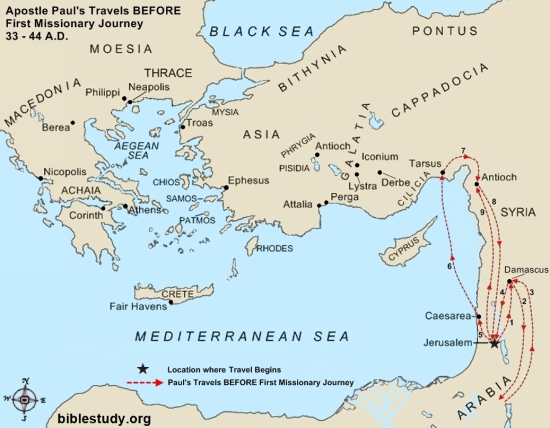 